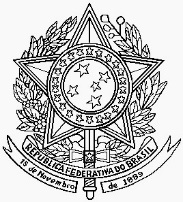 MINISTÉRIO DA DEFESAEXÉRCITO BRASILEIROCOMISSÃO REGIONAL DE OBRAS/8(Serviço Regional de Obras/8 - 1946)AVISO DE CONVOCAÇÃO Nº 002- CRO/8/PCTD, DE 24 DE JUNHO DE 2022O Chefe da Comissão Regional de Obras da 8ª Região Militar, no uso de suas atribuições legais torna pública a convocação do candidato do processo seletivo simplificado do Edital nº 001/2021 – CRO8/PCTD, de 22 de fevereiro de 2021, conforme informações que seguem:Para mais informações, utilizar o endereço de e-mail:protocolista@cro8.eb.mil.br				Belém-PA, 24 de junho de 2022RENATO BAGATELLI – CoronelChefe da Comissão Regional de Obras /8ªRMFUNÇÃO: ARQUITETO PLENOFUNÇÃO: ARQUITETO PLENOFUNÇÃO: ARQUITETO PLENOOrdemNomeSituação2Patrícia Silva NascimentoConvocado